
St John’s Church of England Primary School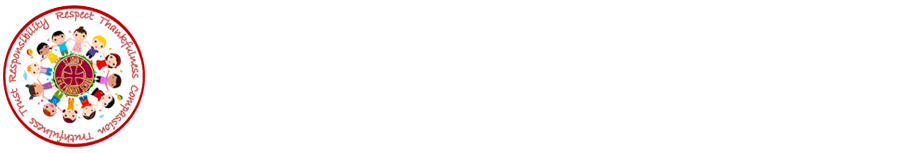 Acceptable Use Agreement (staff, governors, volunteers and visitors)When using the school’s ICT systems and accessing the internet in school, or outside school on a work device (if applicable), I will not:Access, or attempt to access inappropriate material, including but not limited to material of a violent, criminal or pornographic nature (or create, share, link to or send such material)Use them in any way which could harm the school’s reputationAccess social networking sites or chat roomsUse any improper language when communicating online, including in emails or other messaging servicesInstall any unauthorised software, or connect unauthorised hardware or devices to the school’s networkShare my password with others or log in to the school’s network using someone else’s detailsTake photographs of pupils without prior parental/carer consent. Share confidential information about the school, its pupils or staff, or other members of the communityAccess, modify or share data I’m not authorised to access, modify or sharePromote private businesses, unless that business is directly related to the schoolUse my mobile phone during the school day when in classrooms or working with children. Mobile phones should be kept out of sight. If you need to make a phone call, this can be done in the headteacher’s office or staff roomWhen using the school’s ICT systems and accessing the internet in school, or outside school on a work device (if applicable), I will not:Access, or attempt to access inappropriate material, including but not limited to material of a violent, criminal or pornographic nature (or create, share, link to or send such material)Use them in any way which could harm the school’s reputationAccess social networking sites or chat roomsUse any improper language when communicating online, including in emails or other messaging servicesInstall any unauthorised software, or connect unauthorised hardware or devices to the school’s networkShare my password with others or log in to the school’s network using someone else’s detailsTake photographs of pupils without prior parental/carer consent. Share confidential information about the school, its pupils or staff, or other members of the communityAccess, modify or share data I’m not authorised to access, modify or sharePromote private businesses, unless that business is directly related to the schoolUse my mobile phone during the school day when in classrooms or working with children. Mobile phones should be kept out of sight. If you need to make a phone call, this can be done in the headteacher’s office or staff roomI will only use the school’s ICT systems and access the internet in school, or outside school on a work device, for educational purposes or for the purpose of fulfilling the duties of my role.I agree that the school will monitor the websites I visit and my use of the school’s ICT facilities and systems.I will take all reasonable steps to ensure that work devices are secure and password-protected when using them outside school, and keep all data securely stored in accordance with this policy and the school’s data protection policy.I will let the designated safeguarding lead (DSL) and Online Safety Officer know if a pupil informs me they have found any material which might upset, distress or harm them or others, and will also do so if I encounter any such material.I will always use the school’s ICT systems and internet responsibly, and ensure that pupils in my care do so too.I will only use the school’s ICT systems and access the internet in school, or outside school on a work device, for educational purposes or for the purpose of fulfilling the duties of my role.I agree that the school will monitor the websites I visit and my use of the school’s ICT facilities and systems.I will take all reasonable steps to ensure that work devices are secure and password-protected when using them outside school, and keep all data securely stored in accordance with this policy and the school’s data protection policy.I will let the designated safeguarding lead (DSL) and Online Safety Officer know if a pupil informs me they have found any material which might upset, distress or harm them or others, and will also do so if I encounter any such material.I will always use the school’s ICT systems and internet responsibly, and ensure that pupils in my care do so too.Print name: 
Signed (staff member/governor/volunteer/visitor):Date: